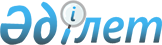 "Қапшағай қаласының 2011-2013 жылдарға арналған қалалық бюджеті туралы" қалалық мәслихаттың 2010 жылғы 22 желтоқсандағы N 242-48 шешіміне өзгерістер енгізу туралы
					
			Күшін жойған
			
			
		
					Алматы облысы Қапшағай қалалық мәслихатының 2011 жылғы 21 қазандағы N 296-59 шешімі. Алматы облысының Әділет департаменті Қапшағай қаласының Әділет басқармасында 2011 жылдың 25 қазанда N 2-2-122 тіркелді. Күші жойылды - Алматы облысы Қапшағай аудандық мәслихатының 2012 жылғы 09 қазандағы N 7-44 шешімімен      Ескерту. Күші жойылды - Алматы облысы Қапшағай аудандық мәслихатының 2012.10.09 N 7-44 Шешімімен.      РҚАО ескертпесі.

      Мәтінде авторлық орфография және пунктуация сақталған.       

Қазақстан Республикасының 2008 жылғы 4 желтоқсандағы Бюджет Кодексінің 106-бабы 2-тармағының 4) тармақшасына, 4-тармағына, 109-бабы 5-тармағына және Қазақстан Республикасының 2001 жылғы 23 қаңтардағы "Қазақстан Республикасындағы жергілікті мемлекеттік басқару және өзін-өзі басқару туралы" Заңының 6-бабы 1-тармағының 1) тармақшасына сәйкес Қапшағай қалалық мәслихаты ШЕШІМ ҚАБЫЛДАДЫ:

       

1. Қапшағай қалалық мәслихатының 2010 жылғы 22 желтоқсандағы "Қапшағай қаласының 2011-2013 жылдарға арналған қалалық бюджеті туралы" N 242-48 шешіміне (Қапшағай қаласының Әділет басқармасында 2010 жылғы 30 желтоқсанда 2-2-114 нөмірімен мемлекеттік тіркеу Тізілімінде тіркелген, 2011 жылғы 7 қаңтардағы "Нұрлы өлке" газетінің 1-2 (120), 14 қаңтардағы 3 (121), 21 қаңтардағы 4 (122) нөмірлерінде жарияланған), 2011 жылғы 21 ақпандағы N 254-52 "Қапшағай қаласының 2011-2013 жылдарға арналған қалалық бюджеті туралы" қалалық мәслихаттың 2010 жылғы 22 желтоқсандағы N 242-48 шешіміне өзгертулер мен толықтырулар енгізу туралы" (Қапшағай қаласының Әділет басқармасында 2011 жылғы 28 ақпанда 2-2-116 нөмірімен мемлекеттік тіркеу Тізілімінде тіркелген, 2011 жылғы 4 наурыздағы "Нұрлы өлке" газетінің 10 (128), 11 наурыздағы 11 (129), 18 наурыздағы 12-13 (131) нөмірлерінде жарияланған), 2011 жылғы 18 наурыздағы N 256-53 "Қапшағай қаласының 2011-2013 жылдарға арналған қалалық бюджеті туралы" қалалық мәслихаттың 2010 жылғы 22 желтоқсандағы N 242-48 шешіміне өзгертулер енгізу туралы" (Қапшағай қаласының Әділет басқармасында 2011 жылғы 31 наурызда 2-2-118 нөмірімен мемлекеттік тіркеу Тізілімінде тіркелген, 2011 жылғы 7 сәуірдегі "Нұрлы өлке" газетінің 15 (133), 14 сәуірдегі 16 (134) нөмірлерінде жарияланған), 2011 жылғы 15 сәуірдегі N 258-54 "Қапшағай қаласының 2011-2013 жылдарға арналған қалалық бюджеті туралы" қалалық мәслихаттың 2010 жылғы 22 желтоқсандағы N 242-48 шешіміне өзгертулер енгізу туралы" (Қапшағай қаласының Әділет басқармасында 2011 жылғы 25 сәуірде 2-2-120 нөмірімен мемлекеттік тіркеу Тізілімінде тіркелген, 2011 жылғы 28 мамырдағы "Нұрлы өлке" газетінің 18 (136) нөмірінде жарияланған), 2011 жылғы 15 шілдедегі N 264-55 "Қапшағай қаласының 2011-2013 жылдарға арналған қалалық бюджеті туралы" қалалық мәслихаттың 2010 жылғы 22 желтоқсандағы N 242-48 шешіміне өзгерістер енгізу туралы" (Алматы облысының Әділет департаментінде 2011 жылғы 28 шілдеде 2-2-121 нөмірімен мемлекеттік тіркеу Тізілімінде тіркелген, 2011 жылғы 11 тамыздағы "Нұрлы өлке" газетінің 33 (151), 18 тамыздағы 34 (152), 25 тамыздағы 35 (153) нөмірлерінде жарияланған) келесі өзгерістер енгізілсін:



      1-тармақтағы жолдар бойынша:



      1) "кірістер" "4266623" саны "4457574" санына ауыстырылсын;

      "салықтық түсімдер" "890282" саны "909629" санына ауыстырылсын;

      "салықтық емес түсімдер" "27700" саны "8353" санына ауыстырылсын;

      "негізгі капиталды сатудан түсетін түсімдер" "184300" саны "160300" санына ауыстырылсын;

      "трансферттердің түсімдері" "3164341" саны "3379292" санына ауыстырылсын.



      2) "шығыстар" "4298112" саны "4489063" санына ауыстырылсын;



      3) "таза бюджеттік кредит беру" "19825" саны "6726" санына ауыстырылсын;



      4) "бюджет тапшылығы" "(-51314)" саны "(-38215)" санына ауыстырылсын;



      5) "бюджет тапшылығын қаржыландыру" "51314" саны "38215" санына ауыстырылсын.



      4-тармақтағы жолдар бойынша:

      "жалпы сипаттағы мемлекеттік қызметтерге" "124899" саны "198399" санына ауыстырылсын;

      "қорғанысқа" "32505" саны "32333" санына ауыстырылсын;

      "білім беруге" "1597079" саны "1619594" санына ауыстырылсын;

      "әлеуметтік көмек және әлеуметтік қамсыздандыруға" "142506" саны "126279" санына ауыстырылсын;

      "тұрғын үй-коммуналдық шаруашылығына" "2110075" саны "2208746" санына ауыстырылсын;

      "мәдениет, спорт, туризм және ақпараттық кеңістікке" "40771" саны "42421" санына ауыстырылсын;

      "ауыл, су, орман, балық шаруашылығы, ерекше қорғалатын табиғи аумақтар, қоршаған ортаны және жануарлар дүниесін қорғау, жер қатынастарына" "58267" саны "56646" санына ауыстырылсын;

      "өнеркәсіп, сәулет, қала құрылысы және құрылыс қызметіне" "11072" саны "11687" санына ауыстырылсын;

      "көлік және коммуникацияға" "140645" саны "152111" санына ауыстырылсын;

      "басқаларға" "29312" саны "29866" санына ауыстырылсын.

       

2. Көрсетілген шешімнің 1-қосымшасы осы шешімнің 1-қосымшасына сәйкес жаңа редакцияда баяндалсын.

       

3. Көрсетілген шешімнің 6-қосымшасы осы шешімнің 2-қосымшасына сәйкес жаңа редакцияда баяндалсын.

       

4. Осы шешімнің орындалуын бақылау қалалық мәслихаттың тұрақты комиссиясына жүктелсін.

       

5. Осы шешім 2011 жылғы 1 қаңтардан қолданысқа енгізіледі.      Қалалық мәслихат

      сессиясының төрағасы,

      қалалық мәслихаттың хатшысы                Қайрат Нұраханұлы Ахметтаев      КЕЛІСІЛГЕН:      "Қапшағай қаласының экономика,

      бюджеттік жоспарлау және

      кәсіпкерлік бөлімі" мемлекеттік

      мекемесі бастығының

      міндетін атқарушы                          Ермек Асылханұлы Қасымбек

      21 қазан 2011 жыл

"Қапшағай қаласының 2011-2013 жылдарға

арналған қалалық бюджеті туралы

"Қапшағай қалалық мәслихатының

2010 жылғы 22 желтоқсандағы

N 242-48 шешіміне өзгерістер

енгізу туралы" қалалық мәслихаттың

2011 жылғы 21 қазандағы

N 296-59 шешіміне

1-қосымша"Қапшағай қаласының 2011-2013 жылдарға

арналған қалалық бюджеті туралы"

Қапшағай қалалық мәслихатының

2010 жылғы 22 желтоқсандағы

N 242-48 шешімімен бекітілген

1-қосымша 

Қапшағай қаласының 2011 жылға арналған қалалық бюджеті

"Қапшағай қаласының 2011-2013 жылдарға

арналған қалалық бюджеті туралы

"Қапшағай қалалық мәслихатының

2010 жылғы 22 желтоқсандағы

N 242-48 шешіміне өзгерістер

енгізу туралы" қалалық мәслихаттың

2011 жылғы 21 қазандағы

N 296-59 шешімімен бекітілген

2-қосымша"Қапшағай қаласының 2011-2013 жылдарға

арналған қалалық бюджеті туралы"

Қапшағай қалалық мәслихаттың

2010 жылғы 22 желтоқсандағы

N 242-48 шешімімен бекітілген

6-қосымша 

Қапшағай қаласының 2011 жылға арналған қалалық бюджеттің

селолық округтар бойынша бюджеттік бағдарламалары
					© 2012. Қазақстан Республикасы Әділет министрлігінің «Қазақстан Республикасының Заңнама және құқықтық ақпарат институты» ШЖҚ РМК
				СанатыСанатыСанатыСанатыСомасы

(мың

теңге)СыныбыСыныбыСыныбыСомасы

(мың

теңге)Ішкі сыныбыІшкі сыныбыСомасы

(мың

теңге)АтауыСомасы

(мың

теңге)I. К І Р І С Т Е Р44575741Салықтық түсімдер90962904Меншікке салынатын салықтар7220321Мүлiкке салынатын салықтар4585003Жер салығы1447004Көлік құралдарына салынатын салық1178125Бірыңғай жер салығы102005Тауарларға, жұмыстарға және қызметтерге

салынатын iшкi салықтар1720802Акциздер56503Табиғи және басқа ресурстарды пайдаланғаны

үшін түсетін түсімдер270004Кәсіпкерлік және кәсіби қызметті жүргізгені

үшін алынатын алымдар1279955Ойын бизнесіне салық1143508Заңдық мәнді іс-әрекеттерді жасағаны және

(немесе) оған уәкілеттігі бар мемлекеттік

органдар немесе лауазымды адамдар құжаттар

бергені үшін алынатын міндетті төлемдер155171Мемлекеттік баж155172Салықтық емес түсімдер835301Мемлекеттік меншіктен түсетін кірістер29001Мемлекеттік кәсіпорындардың таза кірісі

бөлігінің түсімдері10005Мемлекет меншігіндегі мүлікті жалға

беруден түсетін кірістер190004Мемлекеттік бюджеттен қаржыландырылатын,

сондай-ақ Қазақстан Республикасы Ұлттық

Банкінің бюджетінен (шығыстар сметасынан)

ұсталатын және қаржыландырылатын мемлекеттік

мекемелер салатын айыппұлдар, өсімпұлдар,

санкциялар, өндіріп алулар40001Мұнай секторы ұйымдарынан түсетiн

түсiмдердi қоспағанда, мемлекеттiк

бюджеттен қаржыландырылатын, сондай-ақ

Қазақстан Республикасы Ұлттық Банкiнiң

бюджетiнен (шығыстар сметасынан) ұсталатын

және қаржыландырылатын мемлекеттiк

мекемелер салатын айыппұлдар, өсiмпұлдар,

санкциялар, өндiрiп алулар400006Басқа да салықтық емес түсімдер14531Басқа да салықтық емес түсімдер14533Негізгі капиталды сатудан түсетін түсімдер16030001Мемлекеттік мекемелерге бекітілген

мемлекеттік мүлікті сату23001Мемлекеттік мекемелерге бекітілген

мемлекеттік мүлікті сату230003Жерді және материалдық емес активтерді сату1580001Жерді сату1580004Трансферттердің түсімдері337929202Мемлекеттiк басқарудың жоғары тұрған

органдарынан түсетiн трансферттер33792922Облыстық бюджеттен түсетін трансферттер3379292Функционалдық топФункционалдық топФункционалдық топФункционалдық топФункционалдық топСомасы

(мың

теңге)Кіші функцияКіші функцияКіші функцияКіші функцияСомасы

(мың

теңге)Бюджеттік бағдарламалардың әкімшісіБюджеттік бағдарламалардың әкімшісіБюджеттік бағдарламалардың әкімшісіСомасы

(мың

теңге)БағдарламаБағдарламаСомасы

(мың

теңге)АтауыСомасы

(мың

теңге)II. Ш Ы Ғ Ы С Т А Р448906301Жалпы сипаттағы мемлекеттiк

қызметтер198399011Мемлекеттiк басқарудың жалпы

функцияларын орындайтын өкiлдi,

атқарушы және басқа органдар100853011112Аудан (облыстық маңызы бар қала)

мәслихатының аппараты12966011001Аудан (облыстық маңызы бар қала)

мәслихатының қызметін қамтамасыз

ету жөніндегі қызметтер12781011003Мемлекеттік органдардың күрделі

шығыстары185011122Аудан (облыстық маңызы бар қала)

әкімінің аппараты67241011001Аудан (облыстық маңызы бар қала)

әкімінің қызметін қамтамасыз ету

жөніндегі қызметтер54929011003Мемлекеттік органдардың күрделі

шығыстары12312011123Қаладағы аудан, аудандық маңызы

бар қала, кент, ауыл (село),

ауылдық (селолық) округ әкімінің

аппараты20646011001Қаладағы аудан, аудандық маңызы

бар қаланың, кент, ауыл (село),

ауылдық (селолық) округ әкімінің

қызметін қамтамасыз ету жөніндегі

қызметтер20396011022Мемлекеттік органдардың күрделі

шығыстары250012Қаржылық қызмет79689012452Ауданның (облыстық маңызы бар

қаланың) қаржы бөлімі79689012001Аудандық бюджетті орындау және

коммуналдық меншікті (облыстық

маңызы бар қала) саласындағы

мемлекеттік саясатты іске асыру

жөніндегі қызметтер9155012003Салық салу мақсатында мүлікті

бағалауды жүргізу769012018Мемлекеттік органдардың күрделі

шығыстары250109Қазақстан Республикасы Үкiметiнiң

шұғыл шығындарға арналған

резервiнiң есебiнен iс-шаралар

өткiзу69515015Жоспарлау және статистикалық

қызмет17857015476Ауданның (облыстық маңызы бар

қаланың) экономика, бюджеттік

жоспарлау және кәсіпкерлік бөлімі17857015001Экономикалық саясатты,

мемлекеттік жоспарлау жүйесін

қалыптастыру және дамыту және

ауданды (облыстық маңызы бар

қаланы) басқару саласындағы

мемлекеттік саясатты іске асыру

жөніндегі қызметтер14632015003Мемлекеттік органдардың күрделі

шығыстары322502Қорғаныс32333021Әскери мұқтаждар758021122Аудан (облыстық маңызы бар қала)

әкімінің аппараты758021005Жалпыға бірдей әскери міндетті

атқару шеңберіндегі іс-шаралар7582Төтенше жағдайлар жөнiндегi

жұмыстарды ұйымдастыру31575122Аудан (облыстық маңызы бар қала)

әкімінің аппараты31575006Аудан (облыстық маңызы бар қала)

ауқымындағы төтенше жағдайлардың

алдын алу және оларды жою31136007Аудандық (қалалық) ауқымдағы

дала өрттерінің, сондай-ақ

мемлекеттік өртке қарсы қызмет

органдары құрылмаған елдi

мекендерде өрттердің алдын алу

және оларды сөндіру жөніндегі

іс-шаралар43903Қоғамдық тәртіп, қауіпсіздік,

құқықтық, сот, қылмыстық-атқару

қызметі6116031Құқық қорғау қызметi6116031458Ауданның (облыстық маңызы бар

қаланың) тұрғын үй-коммуналдық

шаруашылығы, жолаушылар көлігі

және автомобиль жолдары бөлімі6116031021Елдi мекендерде жол жүрісі

қауiпсiздiгін қамтамасыз ету611604Бiлiм беру1619594041Мектепке дейiнгi тәрбие және оқыту287769123Қаладағы аудан, аудандық маңызы

бар қала, кент, ауыл (село),

ауылдық (селолық) округ әкімінің

аппараты1554025Мектеп мұғалімдеріне және

мектепке дейінгі ұйымдардың

тәрбиешілеріне біліктілік санаты

үшін қосымша ақының көлемін

ұлғайту1554041471Ауданның (облыстық маңызы бар

қаланың) білім, дене шынықтыру

және спорт бөлімі286215041003Мектепке дейінгі тәрбие

ұйымдарының қызметін қамтамасыз

ету273560025Мектеп мұғалімдеріне және

мектепке дейінгі ұйымдардың

тәрбиешілеріне біліктілік санаты

үшін қосымша ақы көлемін ұлғайту12655042Бастауыш, негізгі орта және

жалпы орта білім беру1246395042123Қаладағы аудан, аудандық маңызы

бар қала, кент, ауыл (село),

ауылдық (селолық) округ әкімінің

аппараты216042005Ауылдық (селолық) жерлерде

балаларды мектепке дейін тегін

алып баруды және кері алып

келуді ұйымдастыру216042471Ауданның (облыстық маңызы бар

қаланың) білім, дене шынықтыру

және спорт бөлімі1246179042004Жалпы білім беру1211678042005Балалар мен жеткіншектерге

қосымша білім беру34501049Бiлiм беру саласындағы өзге

де қызметтер85430467Ауданның (облыстық маңызы бар

қаланың) құрылыс бөлімі39900037Білім беру объектілерін салу

және реконструкциялау39900049471Ауданның (облыстық маңызы бар

қаланың) білім, дене шынықтыру

және спорт бөлімі45530049008Ауданның (облыстық маңызы бар

қаланың) мемлекеттік білім беру

мекемелерінде білім беру жүйесін

ақпараттандыру9669049009Ауданның (облыстық маңызы бар

қаланың) мемлекеттік білім беру

мекемелер үшін оқулықтар мен

оқу-әдiстемелiк кешендерді

сатып алу және жеткізу13300049010Аудандық (қалалық) ауқымдағы

мектеп олимпиадаларын және

мектептен тыс іс-шараларды өткiзу1003049020Жетім баланы (жетім балаларды)

және ата-аналарының қамқорынсыз

қалған баланы (балаларды)

күтіп-ұстауға асыраушыларына

ай сайынғы ақшалай қаражат

төлемдері17086023Үйде оқытылатын мүгедек

балаларды жабдықпен,

бағдарламалық қамтыммен

қамтамасыз ету447206Әлеуметтiк көмек және әлеуметтiк

қамсыздандыру126279062Әлеуметтiк көмек104522062451Ауданның (облыстық маңызы бар

қаланың) жұмыспен қамту және

әлеуметтік бағдарламалар бөлімі104522062002Еңбекпен қамту бағдарламасы34520062004Ауылдық жерлерде тұратын

денсаулық сақтау, білім беру,

әлеуметтік қамтамасыз ету,

мәдениет және спорт мамандарына

отын сатып алуға Қазақстан

Республикасының заңнамасына

сәйкес әлеуметтік көмек көрсету2601062005Мемлекеттік атаулы әлеуметтік

көмек6278062006Тұрғын үй көмегі15230062007Жергілікті өкілетті органдардың

шешімі бойынша мұқтаж

азаматтардың жекелеген топтарына

әлеуметтік көмек8473062010Үйден тәрбиеленіп оқытылатын

мүгедек балаларды материалдық

қамтамасыз ету1290062014Мұқтаж азаматтарға үйде

әлеуметтiк көмек көрсету1651806201618 жасқа дейінгі балаларға

мемлекеттік жәрдемақылар6618062017Мүгедектерді оңалту жеке

бағдарламасына сәйкес, мұқтаж

мүгедектерді міндетті гигиеналық

құралдарымен қамтамасыз етуге

және ымдау тілі мамандарының,

жеке көмекшілердің қызмет көрсету6479023Жұмыспен қамту орталықтарының

қызметiн қамтамасыз ету6515069Әлеуметтiк көмек және әлеуметтiк

қамтамасыз ету салаларындағы өзге

де қызметтер21757069451Ауданның (облыстық маңызы бар

қаланың) жұмыспен қамту және

әлеуметтік бағдарламалар бөлімі21757069001Жергілікті деңгейде халық үшін

әлеуметтік бағдарламаларды

жұмыспен қамтуды қамтамасыз

етуді іске асыру саласындағы

мемлекеттік саясатты іске асыру

жөніндегі қызметтер17137069011Жәрдемақыларды және басқа да

әлеуметтік төлемдерді есептеу,

төлеу мен жеткізу бойынша

қызметтерге ақы төлеу1320069021Мемлекеттік органдардың күрделі

шығыстары330007Тұрғын үй-коммуналдық шаруашылық2208746071Тұрғын үй шаруашылығы349840458Ауданның (облыстық маңызы бар

қаланың) тұрғын үй-коммуналдық

шаруашылығы, жолаушылар көлігі

және автомобиль жолдары бөлімі6451003Мемлекеттік тұрғын үй қорының

сақталуын ұйымдастыру1451031Кондоминиум объектісіне

техникалық паспорттар дайындау5000071467Ауданның (облыстық маңызы бар

қаланың) құрылыс бөлімі343389071003Мемлекеттік коммуналдық тұрғын

үй қорының тұрғын үй құрылысы

және (немесе) сатып алу36446071004Инженерлік коммуникациялық

инфрақұрылымды дамыту, жайластыру

және (немесе) сатып алу306943072Коммуналдық шаруашылық1532946123Қаладағы аудан, аудандық маңызы

бар қала, кент, ауыл (село),

ауылдық (селолық) округ әкімінің

аппараты2300014Елді мекендерді сумен

жабдықтауды ұйымдастыру2300072458Ауданның (облыстық маңызы бар

қаланың) тұрғын үй-коммуналдық

шаруашылығы, жолаушылар көлігі

және автомобиль жолдары бөлімі1530646072011Шағын қалаларды жылумен

жабдықтауды үздіксіз қамтамасыз

ету937500072012Сумен жабдықтау және су бөлу

жүйесінің қызмет етуі 42854072026Ауданның (облыстық маңызы бар

қаланың) коммуналдық меншігіндегі

жылу жүйелерін қолдануды

ұйымдастыру12426028Коммуналдық шаруашылығын дамыту242108072029Сумен жабдықтау жүйесін дамыту200533072030Өңірлік жұмыспен қамту және

кадрларды қайта даярлау

стратегиясын іске асыру

шеңберінде инженерлік

коммуникациялық инфрақұрылымды

жөндеу және елді-мекендерді

көркейту95225073Елді-мекендерді көркейту325960073123Қаладағы аудан, аудандық маңызы

бар қала, кент, ауыл (село),

ауылдық (селолық) округ әкімінің

аппараты27500073008Елді мекендерде көшелерді

жарықтандыру18500073009Елді мекендердің санитариясын

қамтамасыз ету4000073011Елді мекендерді абаттандыру мен

көгалдандыру5000073458Ауданның (облыстық маңызы бар

қаланың) тұрғын үй-коммуналдық

шаруашылығы, жолаушылар көлігі

және автомобиль жолдары бөлімі298460073015Елдi мекендердегі көшелердi

жарықтандыру32302073016Елдi мекендердiң санитариясын

қамтамасыз ету14130073017Жерлеу орындарын күтiп-ұстау

және туысы жоқтарды жерлеу42000073018Елдi мекендердi абаттандыру

және көгалдандыру21002808Мәдениет, спорт, туризм және

ақпараттық кеңістiк42421081Мәдениет саласындағы қызмет13144081478Ауданның (облыстық маңызы бар

қаланың) ішкі саясат, мәдениет

және тілдерді дамыту бөлімі13144081009Мәдени-демалыс жұмысын қолдау13144082Спорт2809082471Ауданның (облыстық маңызы бар

қаланың) білім, дене шынықтыру

және спорт бөлімі2809082014Аудандық (облыстық маңызы бар

қалалық) деңгейде спорттық

жарыстар өткiзу1779082015Әртүрлi спорт түрлерi бойынша

аудан (облыстық маңызы бар қала)

құрама командаларының мүшелерiн

дайындау және олардың облыстық

спорт жарыстарына қатысуы1030083Ақпараттық кеңiстiк17660083478Ауданның (облыстық маңызы бар

қаланың) ішкі саясат, мәдениет

және тілдерді дамыту бөлімі17660005Газеттер мен журналдар арқылы

мемлекеттік ақпараттық саясат

жүргізу жөніндегі қызметтер3458083007Аудандық (қалалық)

кiтапханалардың жұмыс iстеуi10297083008Мемлекеттік тілді және Қазақстан

халықтарының басқа да тілдерін

дамыту3905089Мәдениет, спорт, туризм және

ақпараттық кеңiстiктi ұйымдастыру

жөнiндегi өзге де қызметтер8808089478Ауданның (облыстық маңызы бар

қаланың) ішкі саясат, мәдениет

және тілдерді дамыту бөлімі8808089001Ақпаратты, мемлекеттілікті

нығайту және азаматтардың

әлеуметтік сенімділігін

қалыптастыру саласында жергілікті

деңгейде мемлекеттік саясатты

іске асыру жөніндегі қызметтер8282089003Мемлекеттік органдардың күрделі

шығыстары150089004Жастар саясаты саласындағы

өңірлік бағдарламаларды iске

асыру37610Ауыл, су, орман, балық

шаруашылығы, ерекше қорғалатын

табиғи аумақтар, қоршаған ортаны

және жануарлар дүниесін қорғау,

жер қатынастары56646101Ауыл шаруашылығы17114467Ауданның (облыстық маңызы бар

қаланың) құрылыс бөлімі5113010Ауыл шаруашылығы объектілерін

дамыту5113474Ауданның (облыстық маңызы бар

қаланың) ауыл шаруашылығы және

ветеринария бөлімі10270001Жергілікті деңгейде ауыл

шаруашылығы ветеринария

саласындағы мемлекеттік саясатты

іске асыру жөніндегі қызметтер8178003Мемлекеттік органдардың күрделі

шығыстары139007Қаңғыбас иттер мен мысықтарды

аулауды және жоюды ұйымдастыру930008Алып қойылатын және жойылатын

ауру жануарлардың, жануарлардан

алынатын өнімдер мен шикізаттың

құнын иелеріне өтеу765011Жануарлардың энзоотиялық

аурулары бойынша ветеринариялық

іс-шараларды жүргізу258476Ауданның (облыстық маңызы бар

қаланың) экономика, бюджеттік

жоспарлау және кәсіпкерлік бөлімі1731099Республикалық бюджеттен берілетін

нысаналы трансферттер есебінен

ауылдық елді мекендер саласының

мамандарын әлеуметтік қолдау

шараларын іске асыру1731106Жер қатынастары23121106463Ауданның (облыстық маңызы бар

қаланың) жер қатынастары бөлімі23121106001Аудан (облыстық маңызы бар қала)

аумағында жер қатынастарын

реттеу саласындағы мемлекеттік

саясатты іске асыру жөніндегі

қызметтер6377002Ауыл шаруашылығы алқаптарын бiр

түрден екiншiсiне ауыстыру

жөнiндегi жұмыстар5500004Жердi аймақтарға бөлу жөнiндегi

жұмыстарды ұйымдастыру4223106006Аудандық маңызы бар қалалардың,

кенттердiң, ауылдардың

(селолардың), ауылдық (селолық)

округтердiң шекарасын белгiлеу

кезiнде жүргiзiлетiн жерге

орналастыру6891106007Мемлекеттік органдардың күрделі

шығыстары130109Ауыл, су, орман, балық

шаруашылығы және қоршаған ортаны

қорғау мен жер қатынастары

саласындағы өзге де қызметтер16411109474Ауданның (облыстық маңызы бар

қаланың) ауыл шаруашылығы және

ветеринария бөлімі16411109013Эпизоотияға қарсы іс-шаралар

жүргізу1641111Өнеркәсіп, сәулет, қала құрылысы

және құрылыс қызметі11687112Сәулет, қала құрылысы және

құрылыс қызметі11687112467Ауданның (облыстық маңызы бар

қаланың) құрылыс бөлімі5825112001Жергілікті деңгейде құрылыс

саласындағы мемлекеттік саясатты

іске асыру жөніндегі қызметтер5682112017Мемлекеттік органдардың күрделі

шығыстары143468Ауданның (облыстық маңызы бар

қаланың) сәулет және қала

құрылысы бөлімі5862001Жергілікті деңгейде сәулет және

қала құрылысы саласындағы

мемлекеттік саясатты іске асыру

жөніндегі қызметтер5712004Мемлекеттік органдардың күрделі

шығыстары15012Көлiк және коммуникация152111121Автомобиль көлiгi152111121123Қаладағы аудан, аудандық маңызы

бар қала, кент, ауыл (село),

ауылдық (селолық) округ әкімінің

аппараты10000121013Аудандық маңызы бар қалаларда,

кенттерде, ауылдарда (селоларда),

ауылдық (селолық) округтерде

автомобиль жолдарының жұмыс

істеуін қамтамасыз ету10000121458Ауданның (облыстық маңызы бар

қаланың) тұрғын үй-коммуналдық

шаруашылығы, жолаушылар көлігі

және автомобиль жолдары бөлімі142111121023Автомобиль жолдарының жұмыс

істеуін қамтамасыз ету14211113Басқалар29866139Басқалар29866451Ауданның (облыстық маңызы бар

қаланың) жұмыспен қамту және

әлеуметтік бағдарламалар бөлімі1560022"Бизнестің жол картасы - 2020"

бағдарламасы шеңберінде жеке

кәсіпкерлікті қолдау1560139452Ауданның (облыстық маңызы бар

қаланың) қаржы бөлімі4804139012Ауданның (облыстық маңызы бар

қаланың) жергілікті атқарушы

органының резерві4804139458Ауданның (облыстық маңызы бар

қаланың) тұрғын үй-коммуналдық

шаруашылығы, жолаушылар көлігі

және автомобиль жолдары бөлімі7847139001Жергілікті деңгейде тұрғын

үй-коммуналдық шаруашылығы,

жолаушылар көлігі және

автомобиль жолдары саласындағы

мемлекеттік саясатты іске асыру

жөніндегі қызметтер7727139013Мемлекеттік органдардың күрделі

шығыстары120471Ауданның (облыстық маңызы бар

қаланың) білім, дене шынықтыру

және спорт бөлімі15655001Білім, дене шынықтыру және спорт

бөлімі қызметін қамтамасыз ету15556018Мемлекеттік органдардың күрделі

шығыстары99476Ауданның (облыстық маңызы бар

қаланың) экономика, бюджеттік

жоспарлау және кәсіпкерлік бөлімі0006Жергілікті бюджеттік

инвестициялық жобалардың және

концессиялық жобалардың

техникалық-экономикалық

негіздемелерін әзірлеу және

оған сараптама жүргізу015Трансферттер4865151Трансферттер4865151452Ауданның (облыстық маңызы бар

қаланың) қаржы бөлімі4865151006Нысаналы пайдаланылмаған (толық

пайдаланылмаған) трансферттерді

қайтару4865Функционалдық топФункционалдық топФункционалдық топФункционалдық топФункционалдық топСомасы

(мың

теңге)Кіші функцияКіші функцияКіші функцияКіші функцияСомасы

(мың

теңге)Бюджеттік бағдарламалардың әкімшісіБюджеттік бағдарламалардың әкімшісіБюджеттік бағдарламалардың әкімшісіСомасы

(мың

теңге)БағдарламаБағдарламаСомасы

(мың

теңге)АтауыСомасы

(мың

теңге)ІІІ. Таза бюджеттік кредит беру6726Бюджеттік кредиттер672610Ауыл, су, орман, балық

шаруашылығы, ерекше қорғалатын

табиғи аумақтар, қоршаған ортаны

және жануарлар дүниесін қорғау,

жер қатынастары6726101Ауыл шаруашылығы6726101476Ауданның (облыстық маңызы бар

қаланың) экономика, бюджеттік

жоспарлау және кәсіпкерлік бөлімі6726101004Ауылдық елді мекендердің

әлеуметтік саласының мамандарын

әлеуметтік қолдау шараларын іске

асыру үшін бюджеттік кредиттер6726Бюджеттік кредиттерді өтеу05Бюджеттік кредиттерді өтеу00501Бюджеттік кредиттерді өтеу01Мемлекеттік бюджеттен берілген

бюджеттік кредиттерді өтеу013Жеке тұлғаларға жергілікті

бюджеттен берілген бюджеттік

кредиттерді өтеу0Функционалдық топФункционалдық топФункционалдық топФункционалдық топФункционалдық топСомасы

(мың

теңге)Кіші функцияКіші функцияКіші функцияКіші функцияСомасы

(мың

теңге)Бюджеттік бағдарламалардың әкімшісіБюджеттік бағдарламалардың әкімшісіБюджеттік бағдарламалардың әкімшісіСомасы

(мың

теңге)БағдарламаБағдарламаСомасы

(мың

теңге)АтауыСомасы

(мың

теңге)ІҮ. Қаржы активтерiмен

операциялар бойынша сальдо0Функционалдық топФункционалдық топФункционалдық топФункционалдық топФункционалдық топСомасы

(мың

теңге)Кіші функцияКіші функцияКіші функцияКіші функцияСомасы

(мың

теңге)Бюджеттік бағдарламалардың әкімшісіБюджеттік бағдарламалардың әкімшісіБюджеттік бағдарламалардың әкімшісіСомасы

(мың

теңге)БағдарламаБағдарламаСомасы

(мың

теңге)АтауыСомасы

(мың

теңге)Ү. Бюджет тапшылығы (профициті)-38215ҮІ. Бюджет тапшылығын

қаржыландыру (профицитiн

пайдалану)382157Қарыздар түсімі672601Мемлекеттік ішкі қарыздар67262Қарыз алу келісім-шарттары672603Ауданның (облыстық маңызы бар

қаланың) жергілікті атқарушы

органы алатын қарыздар67268Бюджет қаражаттарының

пайдаланылатын қалдықтары14738901Бюджет қаражаты қалдықтары1473891Бюджет қаражатының бос қалдықтары14738901Бюджет қаражатының бос қалдықтары147389Функционалдық топФункционалдық топФункционалдық топФункционалдық топФункционалдық топСомасы

(мың

теңге)Кіші функцияКіші функцияКіші функцияКіші функцияСомасы

(мың

теңге)Бюджеттік бағдарламалардың әкімшісіБюджеттік бағдарламалардың әкімшісіБюджеттік бағдарламалардың әкімшісіСомасы

(мың

теңге)БағдарламаБағдарламаСомасы

(мың

теңге)АтауыСомасы

(мың

теңге)Қарыздарды өтеу11590016Қарыздарды өтеу1159001Қарыздарды өтеу115900452Ауданның (облыстық маңызы бар

қаланың) қаржы бөлімі115900008Жергілікті атқарушы органның

жоғары тұрған бюджет алдындағы

борышын өтеу115900Функционалдық топФункционалдық топФункционалдық топФункционалдық топФункционалдық топШенгелді

селолық

округыЗаречный

селолық

округыБарлығы

(мың

теңге)Кіші функцияКіші функцияКіші функцияКіші функцияШенгелді

селолық

округыЗаречный

селолық

округыБарлығы

(мың

теңге)МекемеМекемеМекемеШенгелді

селолық

округыЗаречный

селолық

округыБарлығы

(мың

теңге)БағдарламаБағдарламаШенгелді

селолық

округыЗаречный

селолық

округыБарлығы

(мың

теңге)АтауыШенгелді

селолық

округыЗаречный

селолық

округыБарлығы

(мың

теңге)Барлық шығыстар22152362105991601Жалпы сипаттағы

мемлекеттік

қызметтер121368510206461Мемлекеттiк

басқарудың жалпы

функцияларын

орындайтын өкiлдi,

атқарушы және

басқа органдар12136851020646123Қаладағы аудан,

аудандық маңызы

бар қала, кент,

ауыл (село),

ауылдық (селолық)

округ әкімінің

аппараты12136851020646001Қаладағы аудан,

аудандық маңызы

бар қаланың, кент,

ауыл (село),

ауылдық (селолық)

округ әкімінің

қызметін қамтамасыз

ету жөніндегі

қызметтер12011838520396022Мемлекеттік

органдардың

күрделі шығыстары12512525004Білім беру216017701Мектепке дейiнгi

тәрбие және оқыту001554123Қаладағы аудан,

аудандық маңызы бар

қала, кент, ауыл

(село), ауылдық

(селолық) округ

әкімінің аппараты001554025Мектеп

мұғалімдеріне

және мектепке

дейінгі ұйымдардың

тәрбиешілеріне

біліктілік санаты

үшін қосымша ақының

көлемін ұлғайту15542Бастауыш, негізгі

орта және жалпы

орта білім беру216216123Қаладағы аудан,

аудандық маңызы

бар қала, кент,

ауыл (село),

ауылдық (селолық)

округ әкімінің

аппараты216216005Ауылдық (селолық)

жерлерде балаларды

мектепке дейін

тегін алып баруды

және кері алып

келуді ұйымдастыру2162167Тұрғын

үй-коммуналдық

шаруашылық9800177002750003Елді-мекендерді

көркейту98001770027500123Қаладағы аудан,

аудандық маңызы бар

қала, кент, ауыл

(село), ауылдық

(селолық) округ

әкімінің аппараты98001770027500008Елді мекендерде

көшелерді

жарықтандыру48001370018500009Елді мекендердің

санитариясын

қамтамасыз ету300010004000011Елді мекендерді

абаттандыру мен

көгалдандыру20003000500012Көлік және

коммуникация0100001000001Автомобиль көлігі01000010000123Қаладағы аудан,

аудандық маңызы

бар қала, кент,

ауыл (село),

ауылдық (селолық)

округ әкімінің

аппараты01000010000013Аудандық маңызы

бар қалаларда,

кенттерде,

ауылдарда

(селоларда),

ауылдық (селолық)

округтерде

автомобиль

жолдарының жұмыс

істеуін қамтамасыз

ету01000010000